Ålands lagtings beslut om antagande avLandskapslag om ändring av polislagen för Åland	I enlighet med lagtingets beslut ändras 2 kap. 11 § 2 mom. polislagen (2013:87) för Åland som följer:11 §Stoppande och flyttning av fordon- - - - - - - - - - - - - - - - - - - - - - - - - - - - - - - - - - - - - - - - - - - - - - - - - - - -	I vägtrafiklagen (1983:27) för landskapet Åland föreskrivs om övervakning av vägtrafik och i luftfartslagen (FFS 1194/2009) om när ett luftfartyg kan beordras att landa. I landskapslagen (2011:36) om tillämpning av fordonslagen föreskrivs om tekniska vägkontroller.__________________	Denna lag träder i kraft den__________________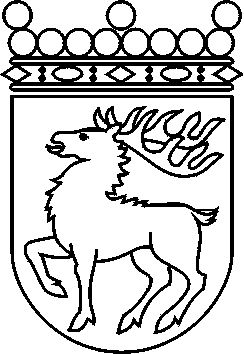 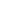 Ålands lagtingBESLUT LTB 28/2018BESLUT LTB 28/2018DatumÄrende2018-04-25LF 15/2017-2018	Mariehamn den 25 april 2018	Mariehamn den 25 april 2018Gun-Mari LindholmtalmanGun-Mari LindholmtalmanVeronica Thörnroos  vicetalmanViveka Eriksson  vicetalman